Остались без крыши над головой13 октября 2021 года в 16 часов 24 минуты на пульт связи пожарно-спасательного отряда  №40 (м.р. Сергиевский) государственного казенного учреждения Самарской области «Центр по делам гражданской обороны, пожарной безопасности и чрезвычайным ситуациям» поступило телефонное сообщение о пожаре на ул. Городок с. Сергиевск. К месту вызова дежурный караул ПСО №40 ПСЧ №109 в количестве 5 человек личного состава и 2 единицы техники, ПЧ-175 УПБ и АСР на объектах АО «Самаранефтегаз» ООО «РН-Пожарная безопасность» в количестве 4 человек личного состава и 1 единица техники. По прибытии было установлено, что горит жилой дом на площади 100 кв. м. Благодаря оперативному реагированию и слаженным действиям пожарных в 17 часов 00 минут была объявлена локализация пожара, а в 17 часов 35 минут возгорание было ликвидировано. В тушении участвовали 9 человек, было подано 3 ствола «Б», задействовано 3 единицы пожарной автотехники, 1 звено ГДЗС. Погибших и пострадавших нет. Причины пожара и ущерб от него устанавливаются.Уважаемые жители Самарской области! Государственное казенное учреждение Самарской области «Центр по деламгражданской обороны, пожарной безопасности и чрезвычайным ситуациям» обращается к Вам: во избежание возникновения пожара соблюдайте требования пожарной безопасности. В случае обнаружения пожара звоните по телефону «01», «101» или по единому номеру вызова экстренных оперативных служб «112».Инструктор противопожарной профилактики ПСО №40 Анна Земскова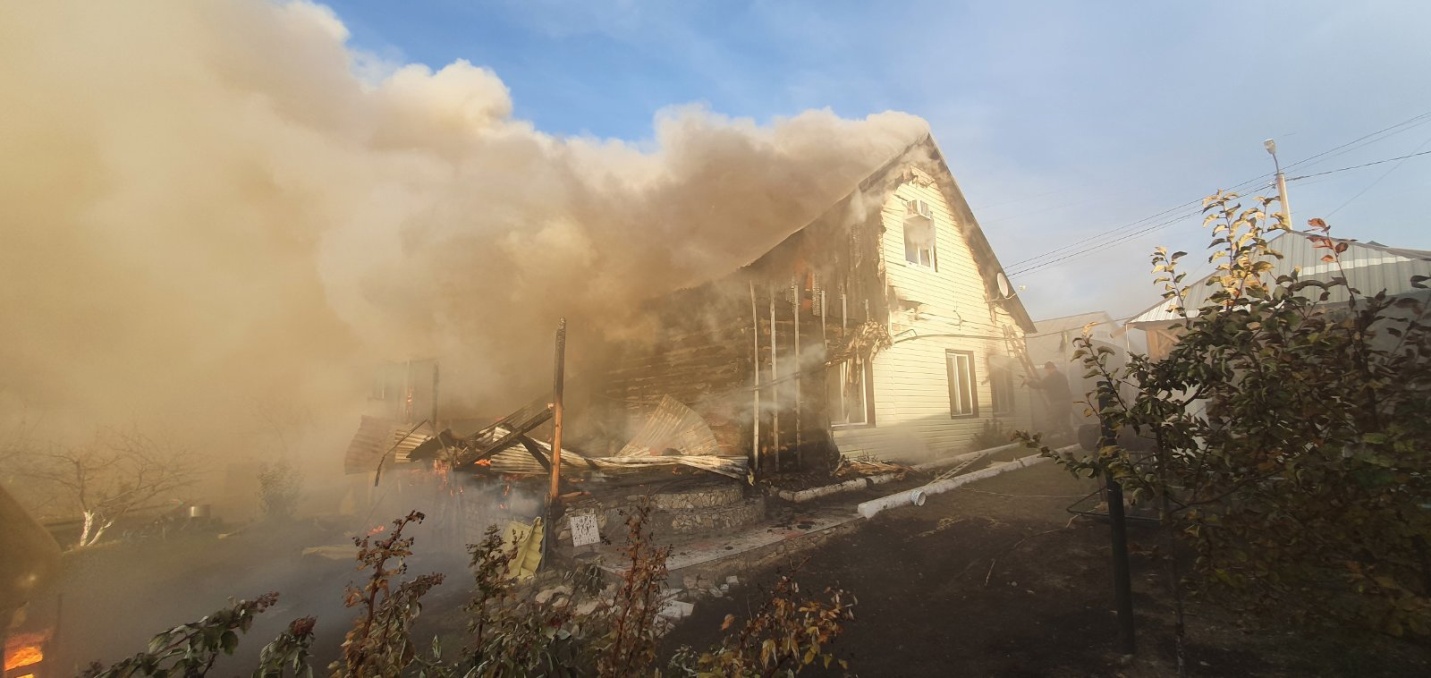 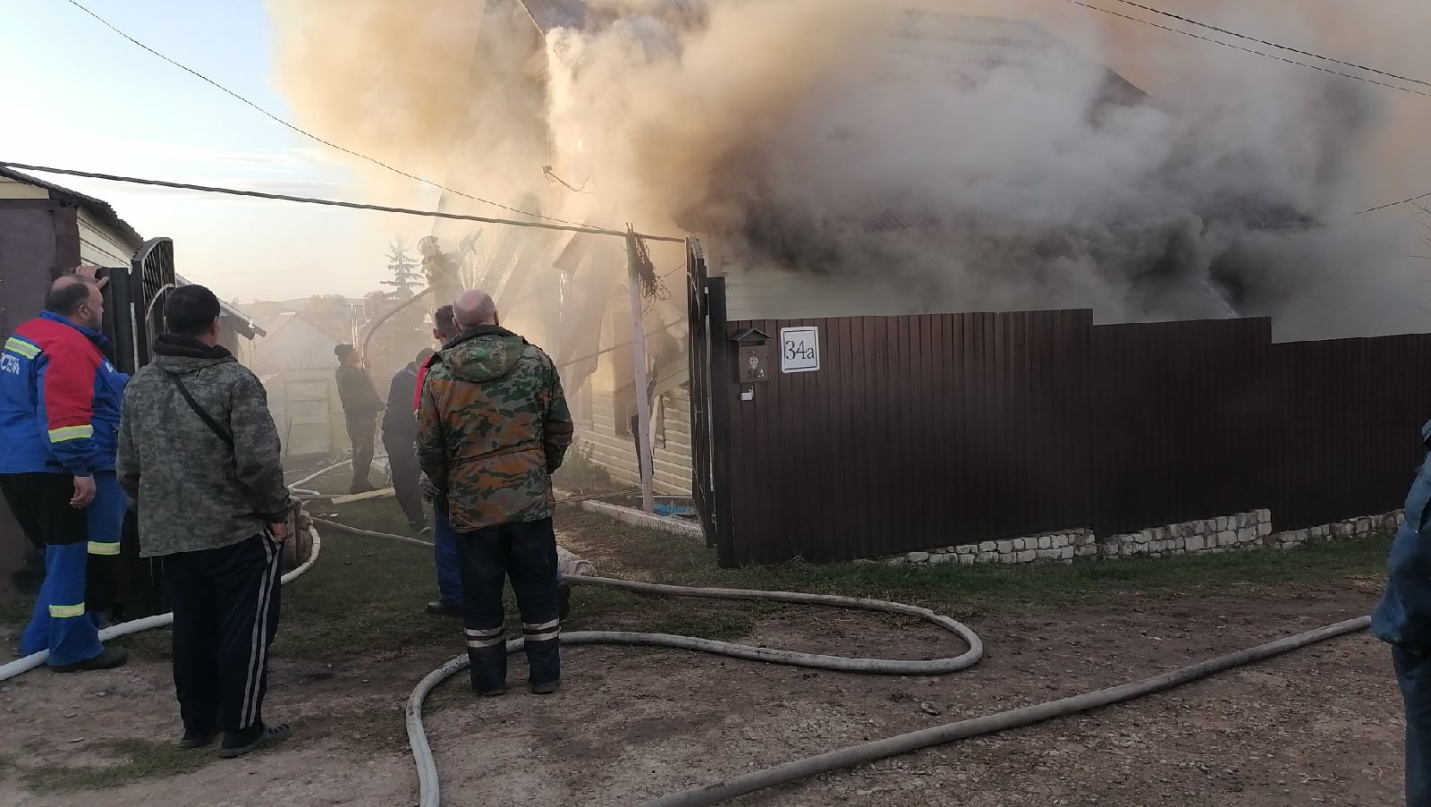 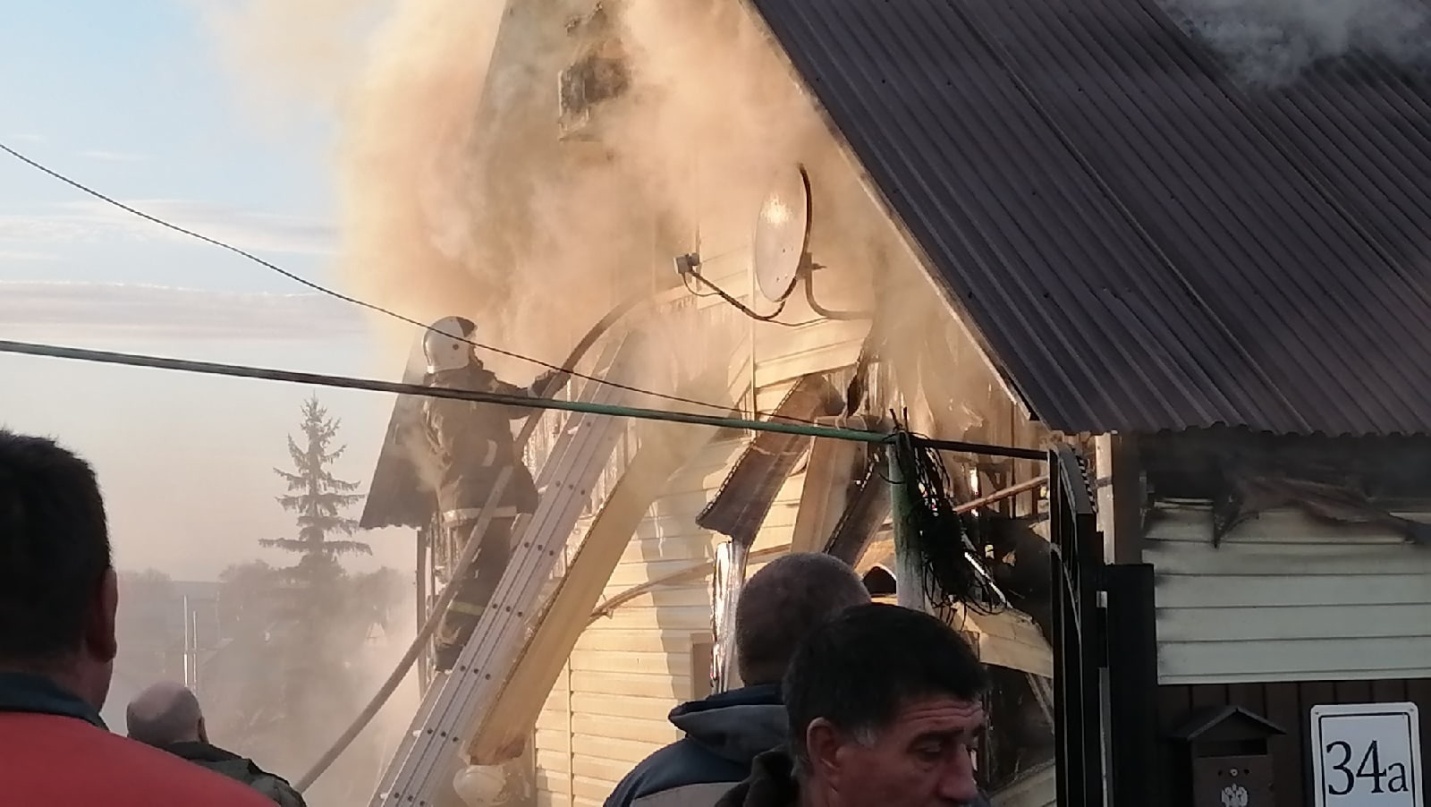 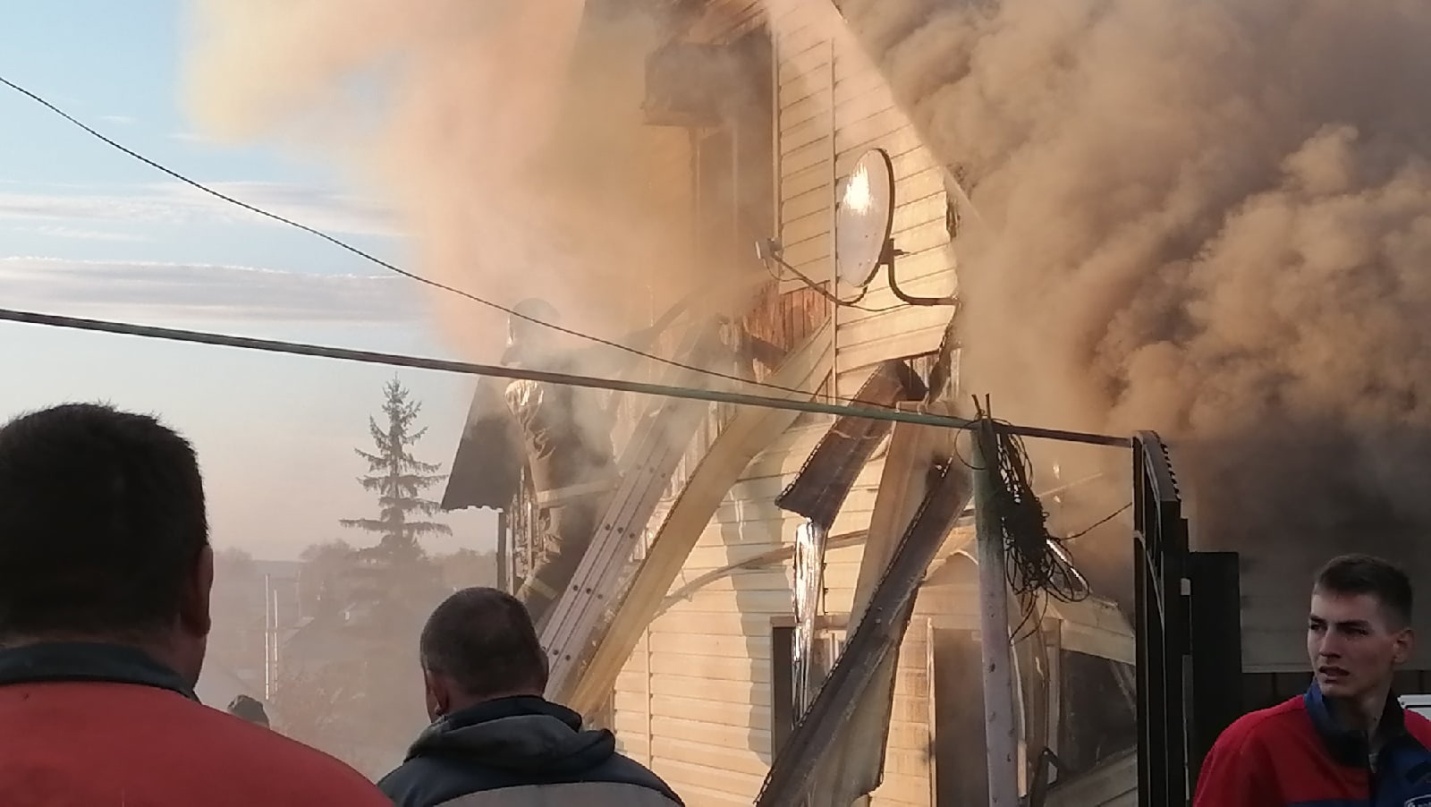 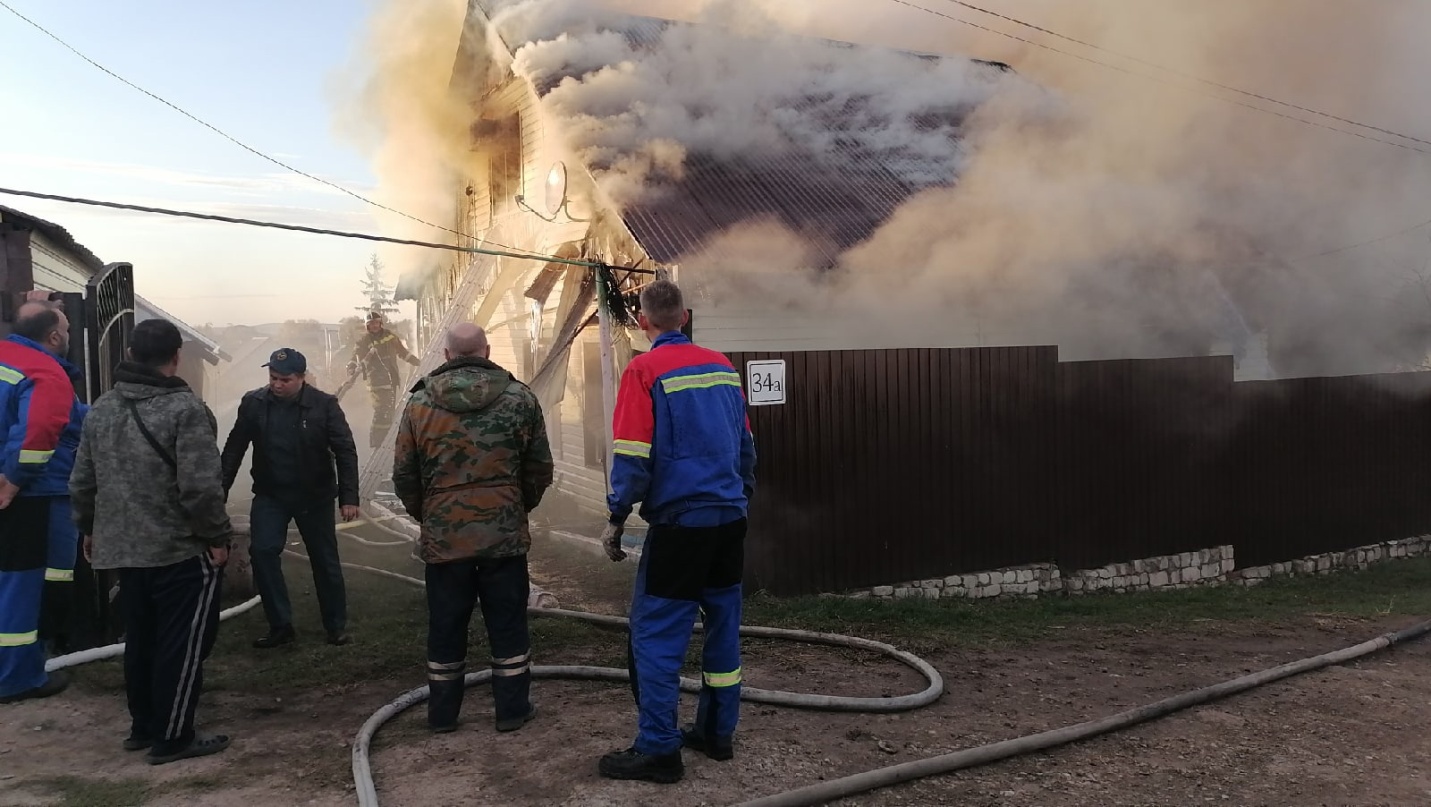 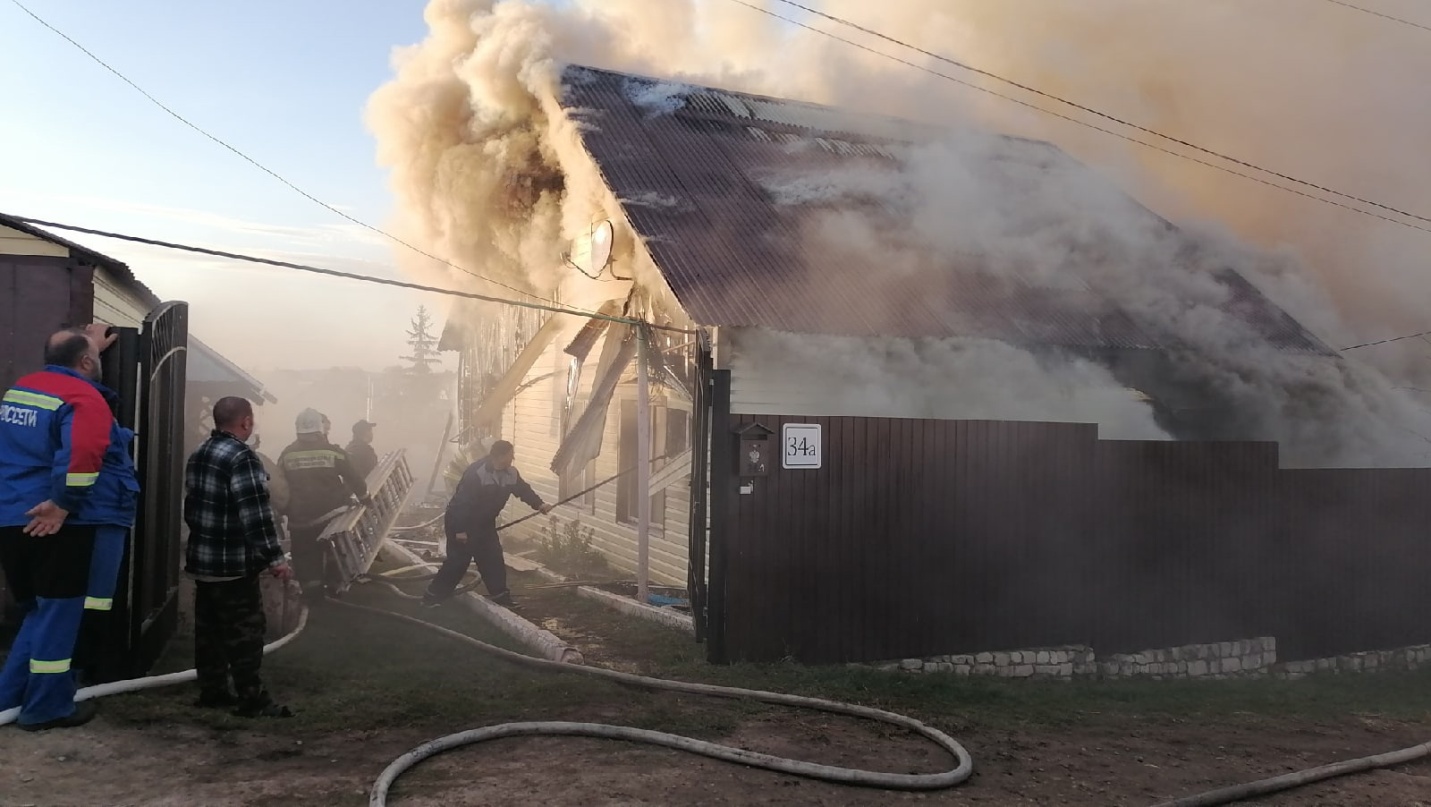 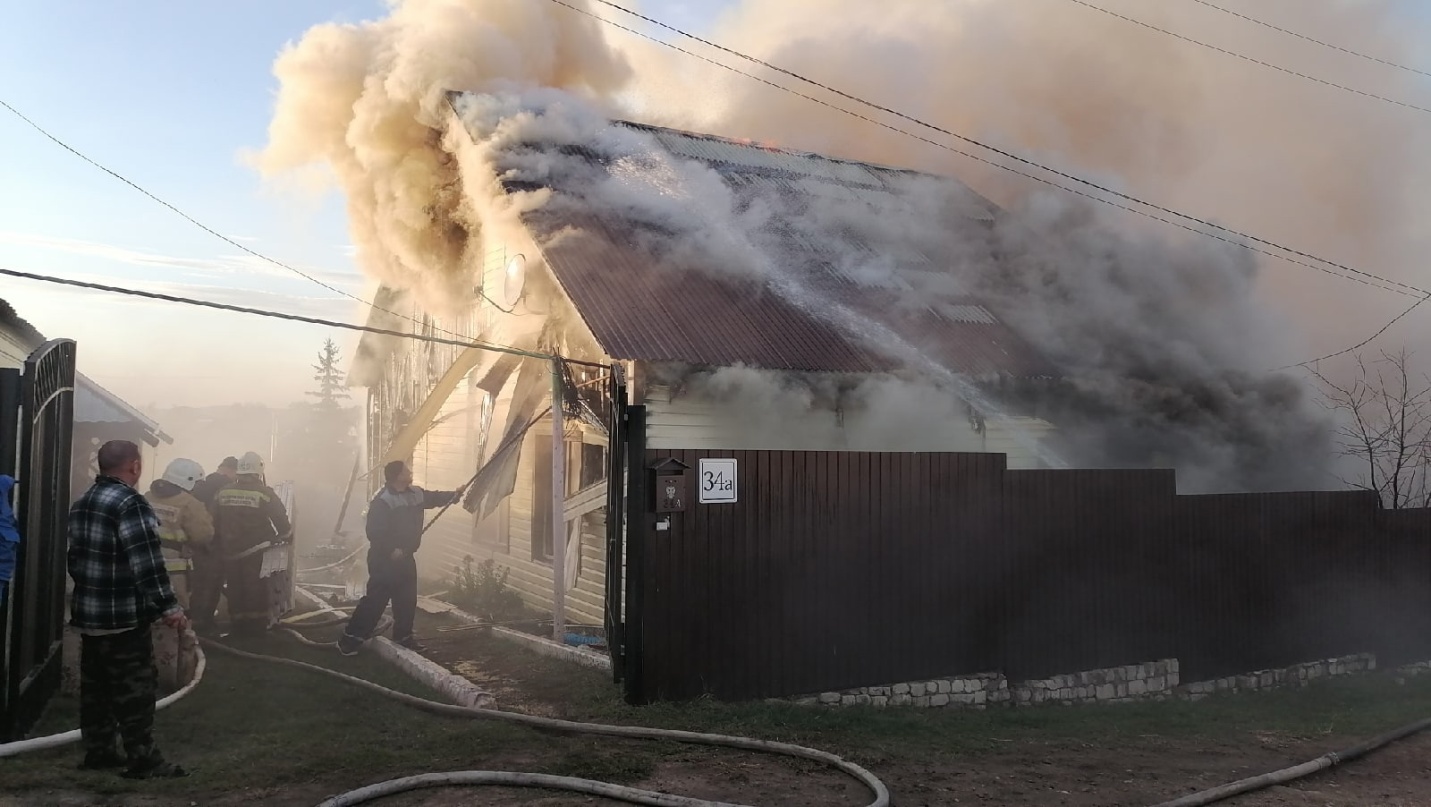 